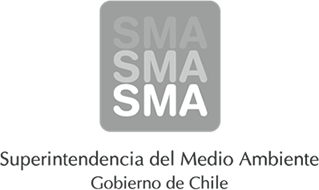 
INFORME DE FISCALIZACIÓN AMBIENTAL
Normas de Emisión
AGRICOLA DON POLLO
DFZ-2015-1430-XIII-NE-EI
1. RESUMEN.
El presente documento da cuenta del informe de examen de la información realizado por la Superintendencia del Medio Ambiente (SMA), al establecimiento industrial “AGRICOLA DON POLLO”, en el marco de la norma de emisión DS.46/02 para el reporte del período correspondiente a AGOSTO del año 2014.
Entre los principales hechos constatados como no conformidades se encuentran: El establecimiento industrial no informa remuestreo para el período controlado; 
2. IDENTIFICACIÓN DEL PROYECTO, ACTIVIDAD O FUENTE FISCALIZADA
3. ANTECEDENTES DE LA ACTIVIDAD DE FISCALIZACIÓN
4. ACTIVIDADES DE FISCALIZACIÓN REALIZADAS Y RESULTADOS
	4.1. Identificación de la descarga
	4.2. Resumen de resultados de la información proporcionada
5. CONCLUSIONES
Del total de exigencias verificadas, se identificó la siguiente no conformidad:
6. ANEXOSNombreFirma
Aprobado
Elaborado
JUAN EDUARDO JOHNSON VIDAL
VERÓNICA GONZÁLEZ DELFÍN
30-09-2015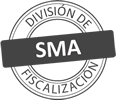 Titular de la actividad, proyecto o fuente fiscalizada:
AGRICOLA DON POLLO LTDA.Titular de la actividad, proyecto o fuente fiscalizada:
AGRICOLA DON POLLO LTDA.RUT o RUN:
79662080-3RUT o RUN:
79662080-3Identificación de la actividad, proyecto o fuente fiscalizada:
AGRICOLA DON POLLOIdentificación de la actividad, proyecto o fuente fiscalizada:
AGRICOLA DON POLLOIdentificación de la actividad, proyecto o fuente fiscalizada:
AGRICOLA DON POLLOIdentificación de la actividad, proyecto o fuente fiscalizada:
AGRICOLA DON POLLODirección:
CAMINO EL MARISCAL 1590Región:
REGIÓN METROPOLITANAProvincia:
SANTIAGOComuna:
LA PINTANACorreo electrónico:
AESPINOZA@DONPOLLO.CLCorreo electrónico:
AESPINOZA@DONPOLLO.CLTeléfono:
Teléfono:
Motivo de la Actividad de Fiscalización:Actividad Programada de Seguimiento Ambiental de Normas de Emisión referentes a la descarga de Residuos Líquidos para el período de AGOSTO del 2014.Materia Específica Objeto de la Fiscalización:Analizar los resultados analíticos de la calidad de los Residuos Líquidos descargados por la actividad industrial individualizada anteriormente, según la siguiente Resolución de Monitoreo (RPM):
SISS N° 1169 de fecha 03-04-2006Instrumentos de Gestión Ambiental que Regulan la Actividad Fiscalizada:La Resolución de Calificación Ambiental que regula la actividad es:
RCA N°104 de fecha 17-03-2005
La Norma de Emisión que regula la actividad es:
N° 46/2002 Establece Norma de Emisión de Residuos Líquidos a Aguas SubterráneasPunto DescargaNormaTabla cumplimientoMes control Tabla CompletaCuerpo receptorCódigo CIIU N° RPMFecha emisión RPMÚltimo período Control DirectoPUNTO 1 (INFILTRACION)DS.46/02TABLA 2No tieneACUIFERO BV11127116903-04-200606-2014N° de hechos constatadosN° de hechos constatadosN° de hechos constatadosN° de hechos constatadosN° de hechos constatadosN° de hechos constatadosN° de hechos constatadosN° de hechos constatados1234567Punto DescargaInformaEfectúa descargaEntrega dentro de plazoEntrega parámetros solicitadosEntrega con frecuencia solicitadaCaudal se encuentra bajo ResoluciónParámetros se encuentran bajo normaPresenta RemuestrasPUNTO 1 (INFILTRACION)SISISISISISISINON° de Hecho ConstatadoExigencia AsociadaDescripción de la No Conformidad8Presentar RemuestrasEl establecimiento industrial no informa los remuestreos realizados para el período controlado de AGOSTO de 2014.N° AnexoNombre Anexo 1Ficha de resultados de autocontrol PUNTO 1 (INFILTRACION)